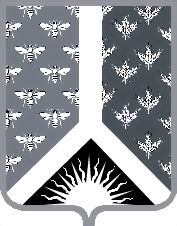 СОВЕТ НАРОДНЫХ ДЕПУТАТОВ НОВОКУЗНЕЦКОГО МУНИЦИПАЛЬНОГО РАЙОНАР Е Ш Е Н И Еот 22 октября 2013 года № 16Об обеспечении благополучия национальных отношений в Новокузнецком муниципальном районе и отчете начальника отдела Министерства внутренних дел Российской Федерации по Новокузнецкому районуЗаслушав информацию заместителя главы Новокузнецкого муниципального района по социальным вопросам Голдобиной Т. М. о деятельности администрации Новокузнецкого муниципального района по обеспечению благополучия национальных отношений в Новокузнецком муниципальном районе, информацию начальника отделения УФМС по Кемеровской области в Новокузнецком районе Масловой М. В. о соблюдении миграционного  законодательства в Новокузнецком муниципальном районе, отчет начальника отдела Министерства внутренних дел Российской Федерации по Новокузнецкому району Труша В. В.,  и руководствуясь статьей 27 Устава муниципального образования «Новокузнецкий муниципальный район», Совет народных депутатов Новокузнецкого муниципального района  Р Е Ш И Л:1. Информацию заместителя главы Новокузнецкого муниципального района по социальным вопросам Голдобиной Т. М. о деятельности администрации Новокузнецкого муниципального района по обеспечению благополучия национальных отношений в Новокузнецком муниципальном районе, информацию начальника отделения УФМС по Кемеровской области в Новокузнецком районе Масловой М. В. о соблюдении миграционного  законодательства в Новокузнецком муниципальном районе принять к сведению.2. Отчет начальника отдела Министерства внутренних дел Российской Федерации по Новокузнецкому району Труша В. В. принять к сведению.3. Рекомендовать администрации Новокузнецкого муниципального района:1) во взаимодействии с соответствующими государственными органами, общественными объединениями и другими организациями в пределах своих полномочий обеспечить осуществление мер по соблюдению, реализации и защите равенства прав, свобод и законных интересов человека и гражданина независимо от расы, национальности, языка, отношения к религии и других обстоятельств, по гармонизации национальных и межнациональных (межэтнических) отношений, сохранению и развитию этнокультурного многообразия народов России, проживающих на территории Новокузнецкого муниципального района, социальной и культурной адаптации и интеграции мигрантов на территории Новокузнецкого муниципального района;2) в целях обеспечения общественного порядка, профилактики и недопущения конфликтов на национальной почве в Новокузнецком муниципальном районе проработать вопрос о создании добровольных народных дружин. К участию в работе добровольных народных дружин привлечь депутатов Совета народных депутатов Новокузнецкого муниципального района, депутатов Советов народных депутатов сельских поселений, представителей молодежных, ветеранских и иных общественных организаций Новокузнецкого муниципального района. 4. Контроль за исполнением настоящего Решения возложить на комиссию по вопросам местного самоуправления Совета народных депутатов Новокузнецкого муниципального района.5. Настоящее Решение вступает в силу со дня его принятия.Председатель Совета народных депутатов Новокузнецкого муниципального района                                                                      О. Г. Шестопалова                                                                   